           В рамках экологической акции Главы Республики Дагестан Владимира Васильева «Зеленные километры» в МКОУ «Саидкентская СОШ» 13 апреля 2019 года прошёл субботник по благоустройству, санитарной очистке и озеленению территории.         Субботник провели по утвержденному плану мероприятий, где за каждой территорией были  закреплены ответственные лица и их испол-нители.           В нём приняли участие учителя, техработники и учащиеся школы (общее количество -150 человек).  Они посадили саженцы, убрали улицу и пришкольный участок. Провели генеральную уборку в классных помещениях.Администрация школы подвела итоги субботника и объявила благодарность всем, кто участвовал в данном мероприятии.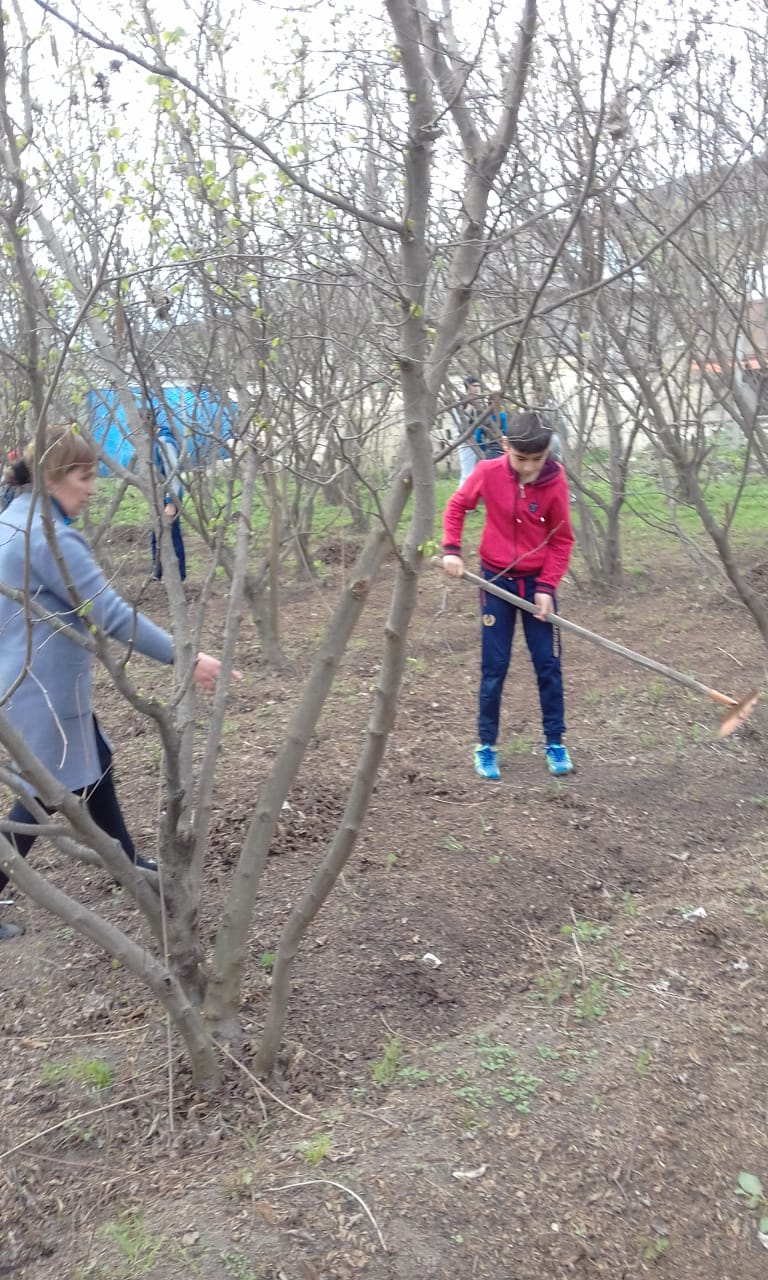 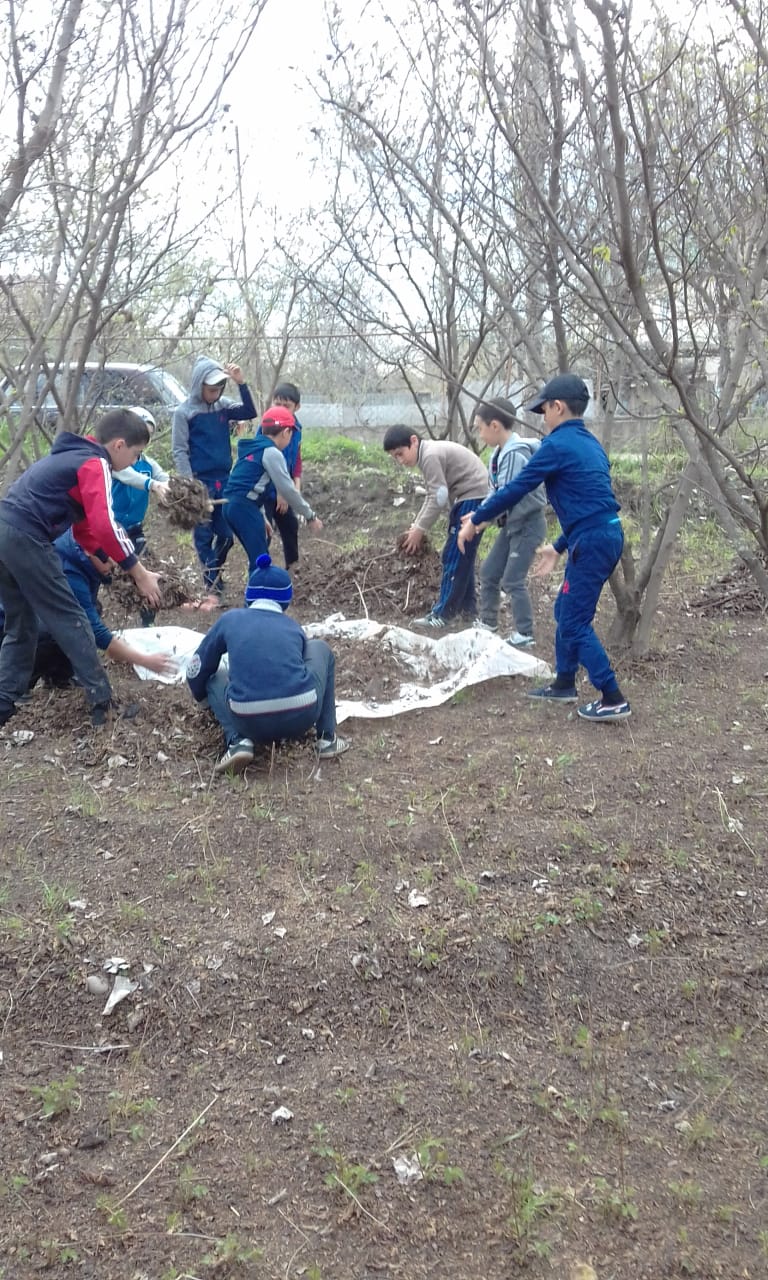 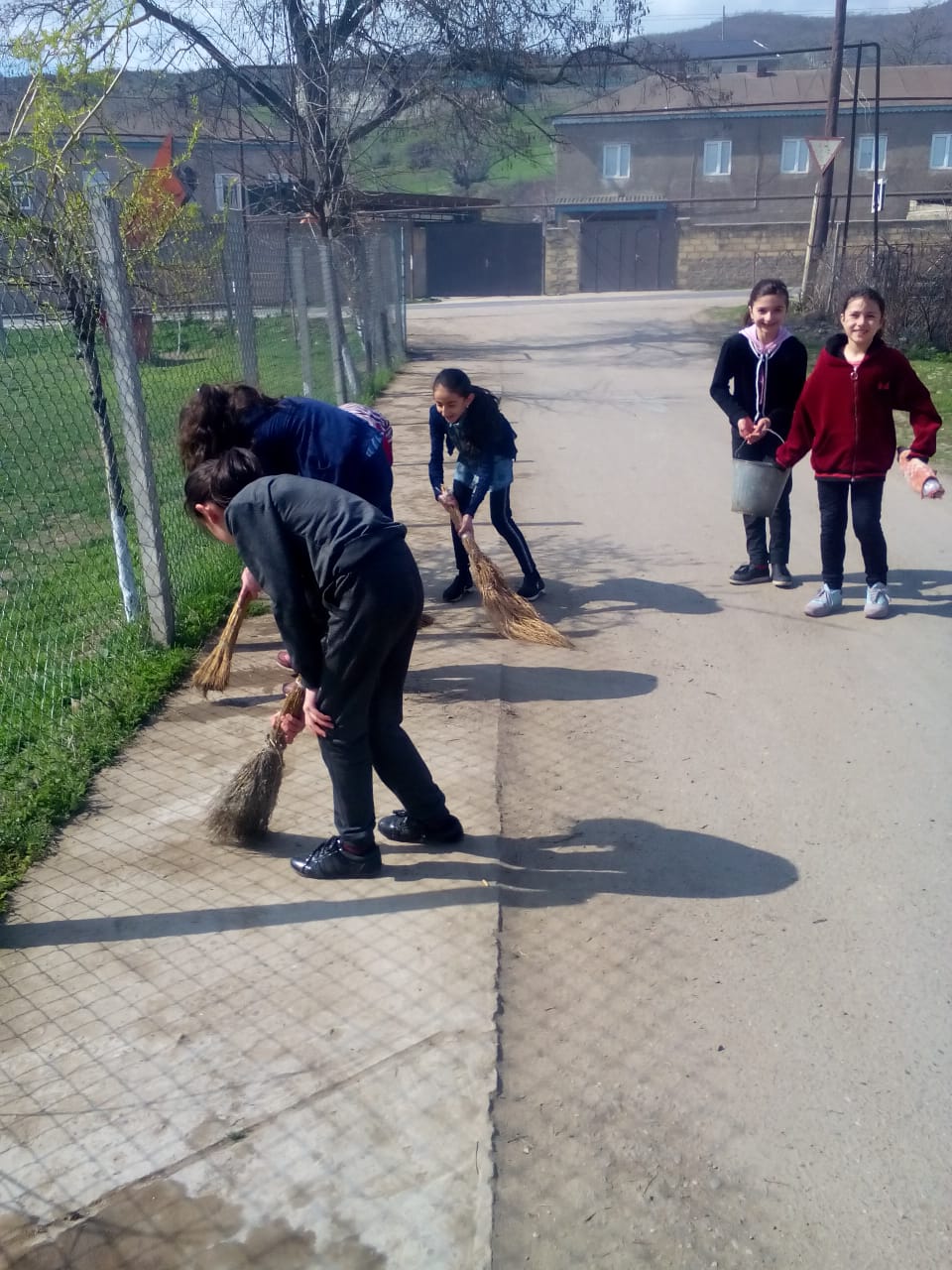 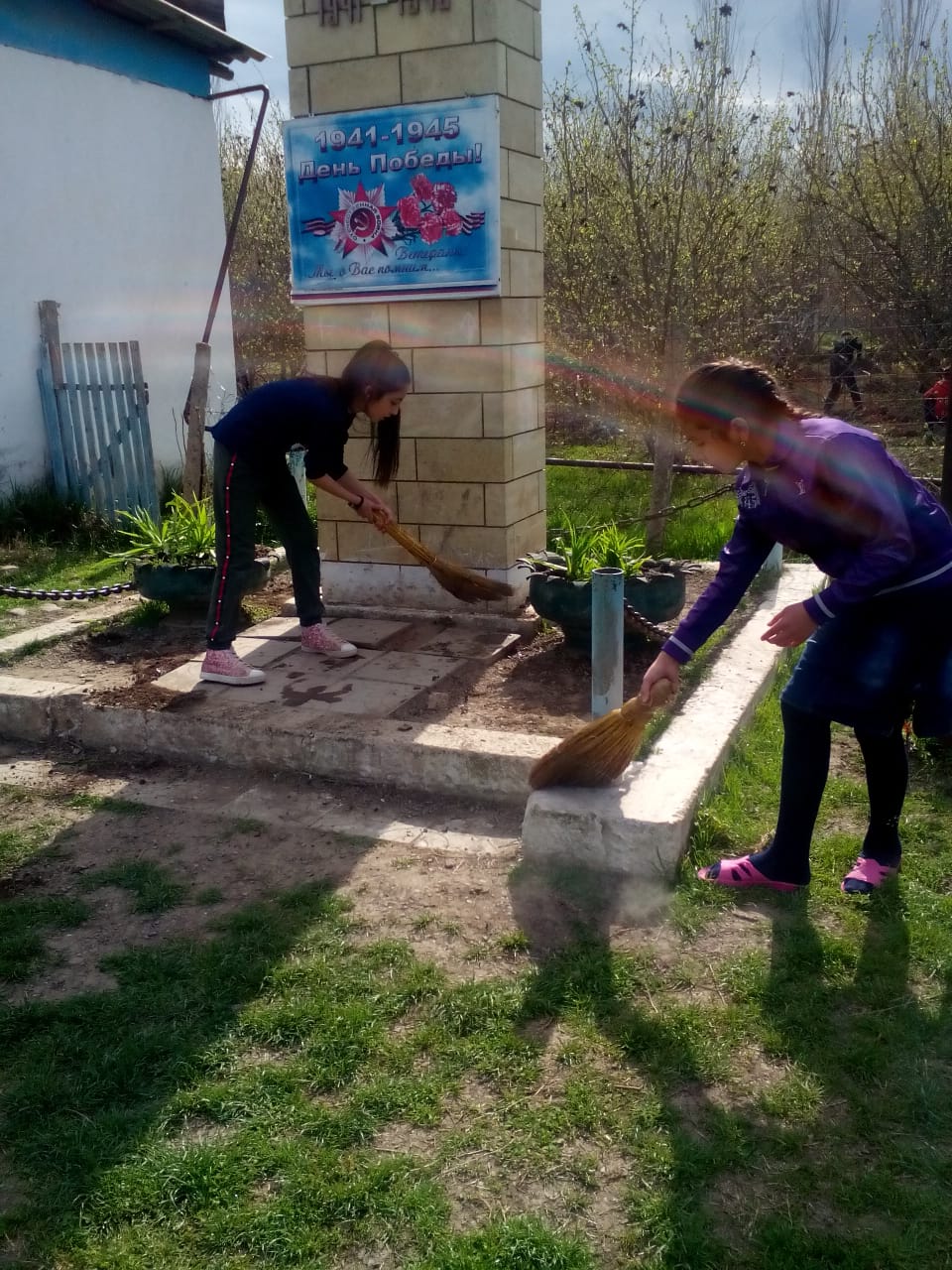 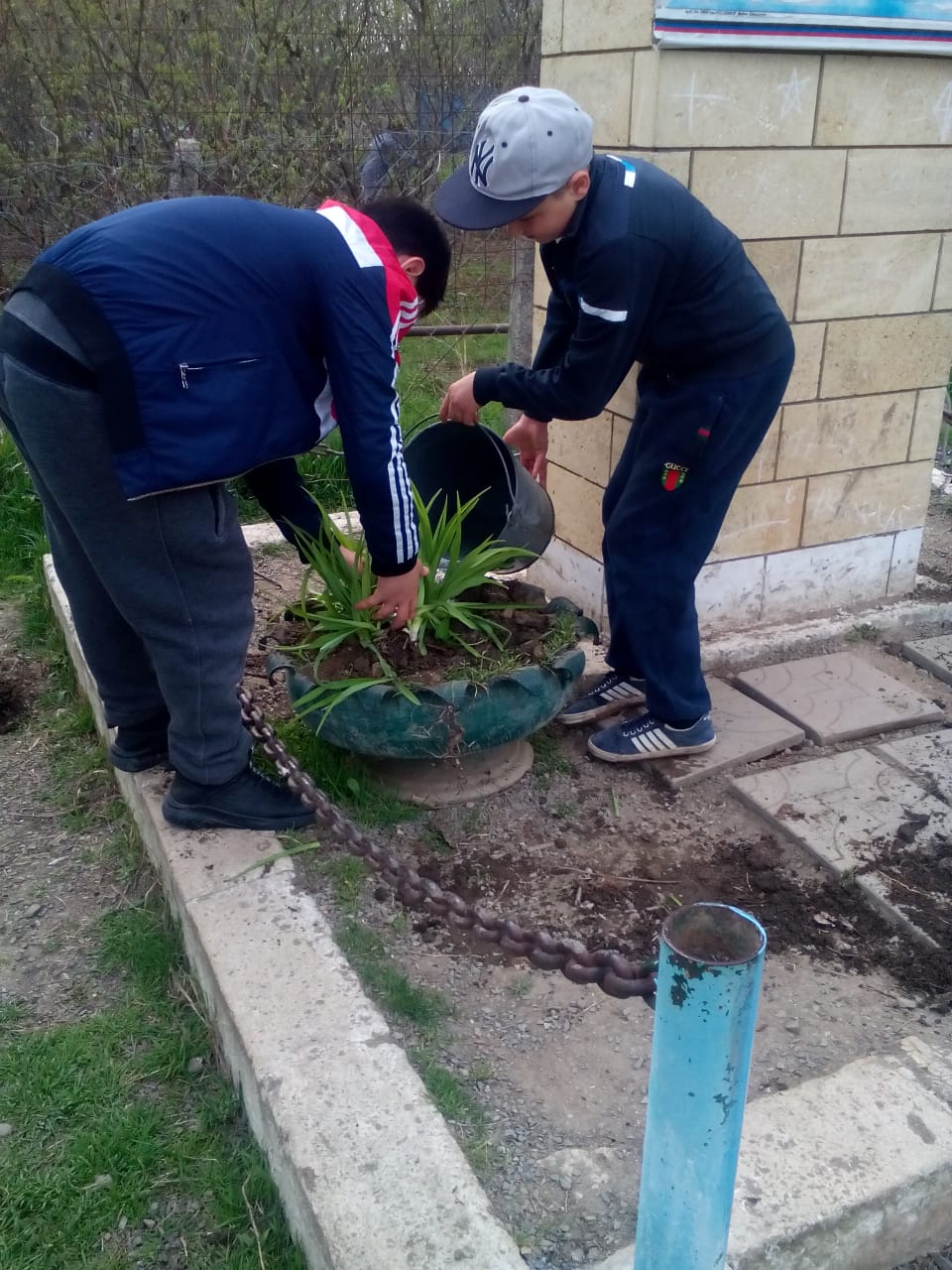 